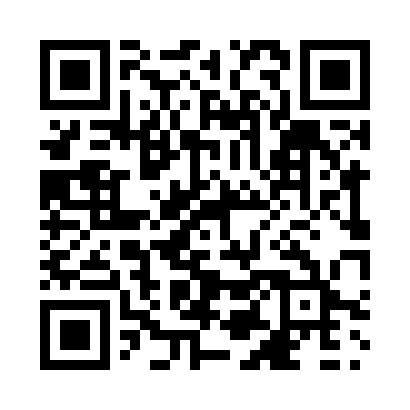 Prayer times for Pembina, Alberta, CanadaMon 1 Jul 2024 - Wed 31 Jul 2024High Latitude Method: Angle Based RulePrayer Calculation Method: Islamic Society of North AmericaAsar Calculation Method: HanafiPrayer times provided by https://www.salahtimes.comDateDayFajrSunriseDhuhrAsrMaghribIsha1Mon3:325:191:457:2510:1011:572Tue3:325:201:457:2410:1011:573Wed3:335:211:457:2410:0911:574Thu3:335:211:457:2410:0911:575Fri3:345:221:457:2410:0811:576Sat3:345:231:467:2410:0711:567Sun3:355:241:467:2310:0711:568Mon3:355:251:467:2310:0611:569Tue3:365:261:467:2310:0511:5510Wed3:375:281:467:2210:0411:5511Thu3:375:291:467:2210:0311:5512Fri3:385:301:467:2110:0211:5413Sat3:395:311:467:2110:0111:5414Sun3:395:321:477:2010:0011:5315Mon3:405:341:477:209:5911:5316Tue3:415:351:477:199:5811:5217Wed3:415:361:477:199:5711:5218Thu3:425:381:477:189:5511:5119Fri3:435:391:477:179:5411:5020Sat3:445:411:477:179:5311:5021Sun3:445:421:477:169:5111:4922Mon3:455:431:477:159:5011:4823Tue3:465:451:477:149:4911:4824Wed3:475:461:477:139:4711:4725Thu3:475:481:477:129:4611:4626Fri3:485:491:477:129:4411:4527Sat3:495:511:477:119:4211:4528Sun3:505:531:477:109:4111:4429Mon3:505:541:477:099:3911:4330Tue3:515:561:477:089:3711:4231Wed3:525:571:477:079:3611:41